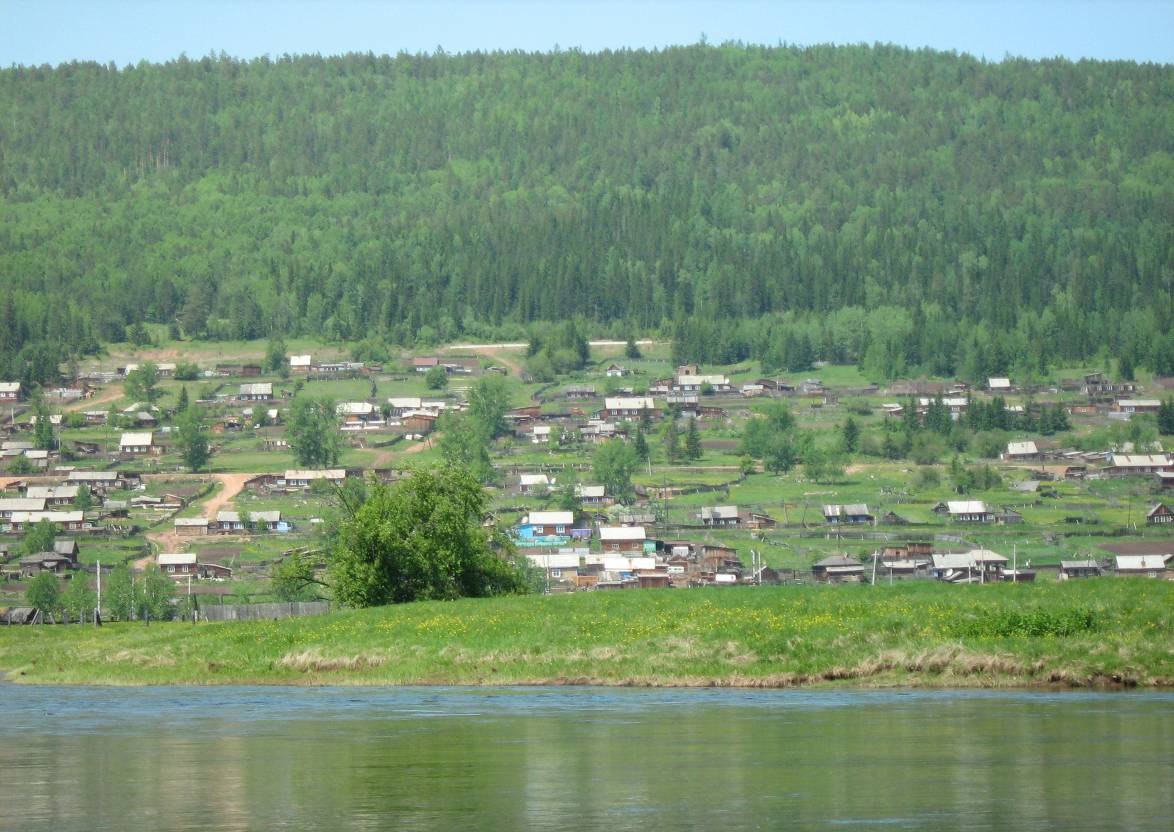                                Семигорского сельского поселения                      № 8  Пятница   21  апреля  2017 год2                                     Вестник                 Пятница       21   апреля                          №  8                                           17.02.2017 г.  № 157 РОССИЙСКАЯ ФЕДЕРАЦИЯИРКУТСКАЯ ОБЛАСТЬ                                                              НИЖНЕИЛИМСКИЙ РАЙОНСЕМИГОРСКОЕ МУНИЦИПАЛЬНОЕ  ОБРАЗОВАНИЕДУМАРЕШЕНИЕО ВНЕСЕНИИ ИЗМЕНЕНИЙ И ДОПОЛНЕНИЙ В УСТАВ СЕМИГОРСКОГО МУНИЦИПАЛЬНОГО ОБРАЗОВАНИЯ НИЖНЕИЛИМСКОГО РАЙОНА 	В соответствии со ст. 7, 35,44 Федерального закона от 06.10.2003 №131- ФЗ «Об общих принципах организации местного самоуправления в Российской Федерации», Дума Семигорского муниципального образования РЕШИЛА:1.Внести в Устав Семигорского муниципального образования, следующие  изменения и дополнения:1) статью 6 «Вопросы местного значения Поселения» Устава изложить в новой редакции: «1. В соответствии с Федеральным законом к вопросам местного значения Поселения относятся:1) составление и рассмотрение проекта бюджета поселения, утверждение и исполнение бюджета поселения, осуществление контроля за его исполнением, составление и утверждение отчета об исполнении бюджета поселения;2) установление, изменение и отмена местных налогов и сборов Поселения;3) владение, пользование и распоряжение имуществом, находящимся в муниципальной собственности Поселения;4) организация в границах Поселения электро-, тепло-, газо- и водоснабжения населения, водоотведения, снабжения населения топливом, в пределах полномочий, установленных законодательством Российской Федерации;5) дорожная деятельность в отношении  автомобильных дорог местного значения в  границах населенных пунктов Поселения и обеспечение безопасности дорожного движения на них, включая создание и обеспечение функционирования парковок (парковочных мест), осуществление муниципального контроля за сохранностью автомобильных дорог местного значения в границах населенных пунктов Поселения, а так же осуществление иных полномочий в области использования автомобильных дорог и осуществление дорожной деятельности в соответствии с законодательством Российской Федерации;6) обеспечение проживающих в поселении и нуждающихся в жилых помещениях малоимущих  граждан жилыми помещениями, организация строительства и содержания муниципального жилищного фонда, создание условий для жилищного строительства, осуществление муниципального жилищного контроля, а также иных полномочий органов местного самоуправления в соответствии с жилищным законодательством;7) создание условий для предоставления транспортных услуг населению и организация транспортного обслуживания населения в границах Поселения; 8) участие в профилактике терроризма и экстремизма, а также в минимизации и (или) ликвидации последствий проявлений терроризма, и экстремизма в границах Поселения;9) участие в предупреждении и ликвидации последствий чрезвычайных ситуаций в границах Поселения; 10) обеспечение первичных мер пожарной безопасности в границах населенных пунктов Поселения;11) создание условий для обеспечения жителей Поселения услугами связи, общественного питания, торговли и бытового обслуживания;12) организация библиотечного обслуживания населения, комплектование и обеспечение сохранности библиотечных фондов библиотек поселения;13) создание условий для организации досуга и обеспечения жителей Поселения услугами организаций культуры;14) сохранение и использование и популяризация  объектов культурного наследия (памятников истории и культуры), находящихся в собственности поселения, охрана объектов культурного наследия (памятников истории и культуры) местного (муниципального) значения, расположенных  на территории Поселения;15) создание условий для развития местного традиционного творчества, участия в сохранении, возрождении и развитии народных художественных промыслов  в Поселении;16) обеспечение условий для развития на территории Поселения физической культуры, школьного спорта и массового спорта, организации проведения официальных физкультурно-оздоровительных и спортивных мероприятий Поселения;17) создание условий для массового отдыха жителей Поселения и организация обустройства мест массового отдыха населения, включая обеспечение свободного доступа граждан к водным объектам общего пользования и их береговым полосам; 18) формирование архивных фондов поселения;19) участие в организации деятельности по сбору (в том числе раздельному сбору) и транспортированию твердых коммунальных отходов;20) утверждение правил благоустройства территории поселения, устанавливающих, в том числе требования по содержанию зданий (включая жилые дома), сооружений и земельных участков, на которых они расположены, к внешнему виду фасадов и ограждений соответствующих зданий и сооружений, перечень работ по благоустройству и периодичность их выполнения;  установления порядка участий собственников зданий (помещений в них) и сооружений № 8                         Пятница        21   апреля                 Вестник                                       3в благоустройстве прилегающих территорий; организация благоустройства территории поселения (включая освещение улиц, озеленение территории, установку  указателей с наименованием улиц и номерами домов, размещение и содержание малых архитектурных форм, а также использования, охраны, защиты, воспроизводства городских лесов, лесов особо охраняемых природных территорий, расположенных в границах населенных пунктов поселения);21)  утверждение генеральных планов Поселения, правил землепользования и застройки, утверждение подготовленной на основе генеральных планов Поселения документации по планировке территории, выдача разрешений на строительство, (за исключением случаев, предусмотренных Градостроительным кодексом Российской Федерации, иными федеральными законами), разрешений на ввод объектов в эксплуатацию, при осуществлении строительства, реконструкции объектов капитального строительства, расположенных на территории поселения, утверждение местных нормативов  градостроительного проектирования Поселения, резервирование земель и изъятие, земельных участков в границах Поселения для муниципальных нужд, осуществление муниципального земельного контроля в границах Поселения, осуществление в случаях, предусмотренных Градостроительным кодексом Российской Федерации, осмотров зданий, сооружений и выдача рекомендаций об устранении выявленных в ходе таких осмотров нарушений;22)    присвоение адресов объектам адресации, изменение, аннулирование адресов, присвоение наименований элементам улично-дорожной сети (за исключением автомобильных дорог федерального значения, автомобильных дорог регионального или межмуниципального значения, местного значения муниципального района), наименование элементам планировочной структуры в границах поселения, изменение, аннулирование таких наименований, размещение информации в государственном адресном реестре;23) организация ритуальных услуг и содержание мест захоронения;24) создание, содержание и организация деятельности аварийно-спасательных служб и (или) аварийно-спасательных формирований на территории Поселения;25) осуществление мероприятий по обеспечению безопасности людей на водных объектах, охране их жизни и здоровья;26) содействие в развитии сельскохозяйственного производства, создание условий для развития малого и среднего  предпринимательства;27) организация и осуществление мероприятий по работе с детьми и молодежью в поселении.28) предоставление помещения для работы на обслуживаемом административном участке поселения сотруднику, замещаемому должность участкового уполномоченного полиции;29) осуществление мер по противодействию коррупции в границах поселения»;2) пункт 11 части 4 статьи 26 Устава изложить в следующей редакции:«единовременная выплата Главе Поселения, заместителю председателя Думы Поселения, достигшему пенсионного возраста или потерявшему трудоспособность, в связи с прекращением его полномочий (в том числе досрочно).Указанная выплата не может быть установлена в случае прекращения полномочий указанного лица по основаниям, предусмотренным абзацем седьмым части 16 статьи 35, пунктами 2.1, 3, 6 – 9 части 6, частью 7.1 Федерального закона «Об общих принципах организации местного самоуправления в Российской Федерации».2. В порядке, установленном Федеральным законом от 21.07.2005 № 97-ФЗ «О государственной регистрации Уставов муниципальных образований», предоставить муниципальный правовой акт о внесении изменений в Устав Семигорского муниципального образования на государственную регистрацию в Управление Министерства юстиции Российской Федерации по Иркутской области в течение 15 дней.3.Главе Семигорского муниципального образования опубликовать муниципальный правовой акт Семигорского муниципального образования после государственной регистрации в течение 7 дней и направить в Управление Министерства юстиции Российской Федерации по Иркутской области сведения об источнике и о дате официального опубликования (обнародования) муниципального правового акта Семигорского муниципального образования для включения указанных сведений в государственный реестр уставов муниципальных образований Иркутской области в 10-дневный срок.4.Настоящее решение вступает в силу после государственной регистрации и опубликования в периодическом печатном издании газеты «Вестник» Семигорского сельского поселения.Глава Семигорского муниципального образования                                                           К.С.Лопатин4                                     Вестник                 Пятница       21   апреля                            №  8                                           Что делать если вы получили сигнал об угрозе наводнения      Если ваш район часто страдает от наводнений, изучите и запомните границы возможных зон затопления, а также возвышенные, редко затопляемые места проживания, а также кратчайшие пути движения к ним.       Запомните места хранения лодок, плотов и строительных материалов для изготовления необходимых подручных плавсредств. Заранее составьте перечень документов, имущества и медикаментов, которые необходимо вывезти при эвакуации в первую очередь.       Уложите в специальный чемодан или рюкзак ценности, необходимые теплые вещи, запас продуктов, воды, а также медикаменты. Подготовьте лодки (например, залейте водой, чтобы они не рассохлись) и другие плавсредства. Обязательно привяжите лодки и плоты веревками (желательно повыше), чтобы их не унесло.При получении сигнала об угрозе наводнения:- отключите воду и электричество;- потушите горящие печи отопления;- если позволяет время, перенесите на верхние этажи зданий (чердаки) ценные предметы и вещи, поднимите туда же запас пресной воды и долго хранящиеся консервированные продукты питания;   - уберите в безопасное место сельскохозяйственный инвентарь, закопайте, укройте удобрения и отходы;- подготовьте к удару стихии свой дом: закройте все окна и двери на первом этаже, при  необходимости и наличие времени забейте их досками или фанерой, чтобы не разбились окна;- возьмите с собой личные документы, помещенные в непромокаемый пакет, деньги и ценности, медицинскую аптечку, комплект верхней одежды и обуви по сезону, постельное белье и туалетные принадлежности, а также трехдневный запас продуктов питания (вещи и продукты лучше всего уложить в чемоданы, рюкзаки или сумки);- прибудьте к установленному сроку на сборный эвакуационный пункт для регистрации и отправки в безопасный район.При внезапном наводнении необходимо:- не паниковать и не терять самообладание;как можно быстрее занять ближайшее безопасное возвышенное место и быть готовым к эвакуации по воде, в том числе при помощи подручных плавсредств;- если это невозможно, поднимитесь на верхний этаж или чердак дома;- при подъеме воды следует забраться на крышу, а при ее резком пребывании на «конек» крыши; - детей и больных, ослабленных и замерших людей, привяжите к себе или крепким частям крыши, например, к печной трубе;- забираться на деревья, столбы и сомнительной прочности строения нельзя. Они могут быть подмыты потоками воды и упасть;- чтобы привлечь внимание спасателей, постоянно подавайте сигнал бедствия: в светлое время суток можно повесть на высоком месте белое или цветное полотенце, а в ночное время подавайте световые сигналы; - до прибытия помощи оставайтесь на верхних этажах и крышах зданий и других возвышенных местах;- самостоятельную эвакуацию можно проводить только в случае необходимости оказания неотложной медицинской помощи пострадавшим, отсутствия продуктов питания, ухудшения обстановки или потери уверенности в получении помощи со стороны; - для самостоятельной эвакуации желательно использовать личные лодки или катера, плоты из бревен и других подручных материалов. После спада воды необходимо:- осторожно обследовать дом и проверить, нет ли угрозы его обрушения;- при осмотре внутренних комнат не рекомендуется использовать спички или свечи в качестве источника света из-за возможного присутствия в воздухе бытового газа (для этого лучше всего подойдет электрический фонарик);- остерегаться порванных или провисших электрических проводов. Помните, что до проверки специалистами состояния электрической сети включать электроприборы категорически запрещается       О поврежденных или разрушенных водопроводах и канализационных магистралях немедленно сообщите в соответствующие коммунальные службы и организации. Попавшие в воду продукты питания категорически запрещается применять в пищу до проведения проверки санитарно – эпидемиологической службой и их термической обработки. Попавшие в зону затопления колодцы с питьевой водой необходимо осушить для их последующей дезинфекции. 665682                                                                  Администрация              Распространяется бесплатнопос. Семигорск               64 – 4 -71                     Дума сельского             Газета выходитул. Октябрьская, 1                                               поселения                      2 раз в месяц  кол-во 35 шт.                                                                                                                           Гл. редактор К.С. Лопатин                                                                                                                          Отв. за выпуск Л.В. ОкуневаОсторожно тонкий лед       Под весенними лучами солнца лед на водоемах становится рыхлым и непрочным. В это время выходить на его поверхность крайне опасно. Однако каждый год многие люди пренебрегают мерами предосторожности и выходят на тонкий весенний  лед, тем самым, подвергая свою жизнь смертельной опасности.Это нужно знать         Безопасным для человека считает лед толщиною 10 сантиметров в пресной воде и 15 сантиметров в соленной. В устьях рек и притоках прочность льда ослаблена.         Лед не прочен в местах быстрого течения, бьющих ключей и стоковых вод, а также в районах произрастания водной растительности, вблизи деревьев, кустов и камыша.       Если температура воздуха ниже 0 градусов держится более трех дней, то прочность льда снижается на 25%. Прочность льда можно определить визуально:- лед голубого цвета – прочный;- Белого – прочность его в 21 раза меньше;- серый, матово – белый или с желтоватым оттенком лед ненадежен.Если случилась беда Что делать, если вы провалились в холодную воду: - не паникуйте, не делайте резких движений, стабилизируйте дыхание;- раскиньте руки в стороны и постарайтесь зацепиться за кромку льда, придав телу горизонтальное положение по направлению течения;- попытайтесь осторожно налечь грудью  на край льда и забросить одну, а потом и другую ногу на лед;- если лед выдержал, перекатываясь, медленно ползите к берегу;ползите в ту сторону, откуда пришли – лед здесь уже проверен на прочность.  Если нужна Ваша помощь:- вооружитесь любой длинной палкой, доской, шестом или веревкой. Можно связать воедино шарфы, ремни или одежду;- следует ползком, широко расставляя при этом руки и ноги и толкая перед собою спасательные средства, осторожно двигаться по направлению к полынье;- остановитесь от находящегося в воде человека в нескольких метрах, бросьте ему веревку, край одежды, подайте палку или шест;- осторожно вытащите пострадавшего на лед и вместе ползком выбирайтесь из опасной зоны;- ползите в ту сторону, откуда пришли;- доставьте пострадавшего в теплое место. Окажите ему помощь: снимите с него мокрую одежду, энергично разотрите тело (до покраснения кожи) смоченной в спирте или водке суконной или руками, напоите пострадавшего горячим чаем;- ни в коем случае не давайте пострадавшему алкоголь – в подобных случаях это может привести к летальному исходу.ЗАРЕГИСТРИРОВАНЫ ИЗМЕНЕНИЯ В УСТАВВ УПРАВЛЕНИИ МИНИСТЕРСТВА ЮСТИЦИИ РОССИЙСКОЙ ФЕДЕРАЦИИ ПО ИРКУТСКОЙ ОБЛАСТИ от 12 апреля 2017 года ГОСУДАРСТВЕННЫЙ РЕГИСТРАЦИОННЫЙ № RU 385153082017001